Presseinformation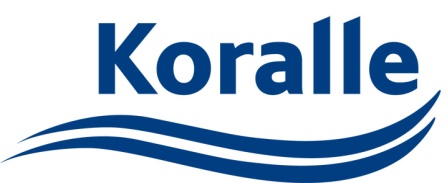 Koralle T700 als Alternative zu Fliesen:Mehr Komfort und Sicherheit durch DuschwannenAttraktive und sichere Alternative zum Verfliesen des Duschplatzes / Koralle T700: superflache Duschwanne in puristischem Design / Hautfreundliche Acryloberfläche / 3 Varianten in 32 Größen / Passgenauer Badewannenersatz für Sanierungsbereich / Vlotho. Für die große Mehrheit der Bauherren und Modernisierer ist ein großzügig geschnittener Duschplatz ein absolutes Muss bei der Badgestaltung. Während noch vor wenigen Jahren überwiegend Duschwannen bis etwa 900 x 900 mm nachgefragt wurden, haben sich die Wünsche der Nutzer immer mehr in Richtung größerer Duschplätze verlagert, die trotz geringer Durchfeuchtungsrisiken immer noch oft verfliest werden. Diesem Umstand trägt die Koralle Sanitärprodukte GmbH mit bodenebenen und superflachen Duschwannen in besonderem Maße Rechnung. Für den Fall, dass aus baulichen Gründen der Einbau einer bodengleichen Dusche wie der Koralle T900 nicht möglich ist, bietet der Hersteller mit der superflachen Duschwannenserie Koralle T700 eine attraktive Alternative im mittleren Preissegment an. Die Duschwanne zeichnet sich durch eine warme Acryloberfläche aus und lässt sich aufgrund ihrer klaren Linienführung gut mit hochtransparenten Duschabtrennungen zu einer ästhetischen Einheit minimalistischen Designs verbinden.Die Serie umfasst quadratische Wannen in den Abmessungen 800 x 800, 900 x 900, 1.000 x 1.000 und 1.200 x 1.200 mm sowie zwei Viertelkreismodelle mit Schenkellängen von 900 bzw. 1.000 mm. Darüber hinaus steht ein ungewöhnlich breites Sortiment von insgesamt 32 Duschwannen in verschiedenen Maßen von 900 x 700 bis 1.900 x 900 mm zur Auswahl. Die Größen 1.700 x 750 und 1.800 x 800 mm eignen sich besonders für den Sanierungsbereich, da diese Abmessungen die zuvor dort installierten Badewannen passgenau ersetzen können. Weitere Informationen bei: Koralle Sanitärprodukte GmbH, Abteilung Marketing, Postfach 1763, 32591 Vlotho, Telefon (0 57 33) 14-0, Telefax (0 57 33) 14-2 95, Internet: www.koralle.de TECHNO PRESSFließtext: 1.533 ZeichenBildunterschrift:<<1_Koralle T700>>  <<2_Koralle T700>>  <<3_Koralle T700>>Die 32 verschiedenen Modelle der superflachen Duschwannenserie Koralle T700 bieten beste Voraussetzungen für sichere und großzügig gestaltete Duschbereiche auf unterschiedlichsten Grundrissen.Fotos: Koralle Sanitärprodukte GmbHVonKoralleAbteilung Marketing
Telefon
Fax 
E-Mail+49 (0)57 33 / 14-0
+49 (0)57 33 / 14-295
pr@koralle.deRedaktionTechno Press
Wolfgang D. Riedel
Postfach 10 04 49, 42004 WuppertalTelefon
Fax
E-Mail+49 (0)202 / 97010-30
+49 (0)202 / 97010-50
riedel@technopress.de3 Seite(n)3 Seite(n)